Krajská správa a údržba silnic Středočeského kraje, příspěvková organizace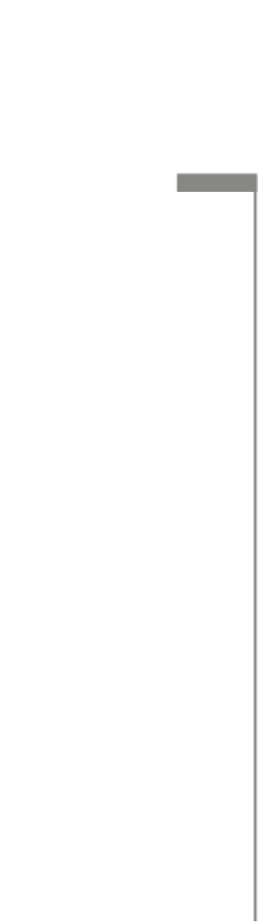 se sídlem:		Zborovská 81/11, 150 21 Praha 5 - Smíchov	IČO:		00066001DIČ:	 	CZ00066001jejímž jménem jedná Ing. Jan Lichtneger, ředitelč. smlouvy: 	dále jen „Objednatel“ na straně jedné	a		[BUDE DOPLNĚNO]se sídlem:		[BUDE DOPLNĚNO]IČO:		[BUDE DOPLNĚNO]DIČ:		[BUDE DOPLNĚNO]bankovní spojení:	[BUDE DOPLNĚNO]zapsaná v obchodním rejstříku vedeném [BUDE DOPLNĚNO], oddíl [BUDE DOPLNĚNO], vložka [BUDE DOPLNĚNO]jejímž jménem jedná [BUDE DOPLNĚNO]č. smlouvy: [BUDE DOPLNĚNO]	dále jen „Poskytovatel“ na straně druhé(Objednatel a Poskytovatel společně dále též jen „Smluvní strany“)uzavírají ve smyslu ustanovení § 1746 odst. 2 a násl. zákona č. 89/2012 Sb., občanského zákoníku (dále též „občanský zákoník“), tuto smlouvu o poskytnutí služeb(dále jen „Smlouva“):Úvodní ustanoveníTato Smlouva je uzavřena na základě výsledků zadávacího řízení na veřejnou zakázku s názvem: „Zajištění servisu a oprav osobních motorových vozidel KSÚS SK pro oblast Benešov II“ (dále jen „Zakázka“), ve které byla nabídka Poskytovatele vybrána jako nejvhodnější.Předmět SmlouvyPoskytovatel se zavazuje za podmínek stanovených touto Smlouvou na svůj náklad, na své nebezpečí, v souladu s právními předpisy a s náležitou odbornou péčí provést služby spočívající v: Zajištění servisu a oprav osobních motorových vozidel KSÚS SK pro oblast Benešov. Požadujeme, aby všechny opravy a servisní úkony byly provedeny dle doporučení a standardu výrobce.a to v rozsahu činností a výsledků uvedených v Příloze č. 1 k této Smlouvě (dále jen „Služby“).  Nad rámec činností uvedených v Příloze č. 1 této Smlouvy je Poskytovatel povinen provádět i další činnosti, které jsou nezbytné pro řádné dokončení Služeb, a o kterých Poskytovatel vzhledem ke své kvalifikaci a zkušenostem měl nebo mohl vědět.Objednatel se zavazuje za sjednaných podmínek výsledky poskytnutých Služeb převzít a za poskytnuté Služby a jejich výsledky Poskytovateli zaplatit sjednanou cenu ve výši a za podmínek sjednaných v této Smlouvě.Poskytovatel prohlašuje, má pro poskytnutí Služeb veškerá oprávnění dle právních předpisů, odbornou způsobilost a dostatek potřebných zkušeností. Poskytovatel dále prohlašuje, že je plně seznámen s rozsahem a povahou Služeb a jsou mu známy veškeré technické, kvalitativní a jiné podmínky nezbytné k poskytnutí Služeb dle této Smlouvy. Poskytovatel je povinen řídit se při poskytování Služeb dle této Smlouvy pokyny Objednatele. Tím není dotčena povinnost Poskytovatele upozornit na případnou nevhodnost pokynu Objednatele, vyžádat si udělení takového pokynu v písemné formě a možnost Poskytovatele od Smlouvy odstoupit v případě, že Objednatel po Poskytovatelově upozornění na svém nevhodném pokynu trvá. Místo poskytnutí Služeb, předání výsledků poskytnutých SlužebMístem poskytnutí Služeb je oblast Benešov (Křižíkova 1351)Protokolární předání výsledků poskytnutých Služeb dle této Smlouvy Objednateli proběhne na adrese: Krajská správa a údržba silnic Středočeského kraje, příspěvková organizace – Zborovská 81/11, 150 21 Praha 5 – Smíchov, k rukám František PoupěDodatečné SlužbyObjednatel může požadovat změnu rozsahu Služeb, a to při respektování povinností Objednatele dle zákona č. 134/2016 Sb., o zadávání veřejných zakázek, ve znění pozdějších předpisů (dále jen „Zákon o ZVZ“). Poskytovatel je v takovém případě povinen vyhovět požadavku Objednatele a (i) snížit rozsah Služeb nebo (ii) bez zbytečného odkladu podat nabídku na zvýšení rozsahu Služeb o Služby stejného charakteru jako Služby sjednané ve Smlouvě s tím, že: a) 	při snížení rozsahu se cena stanovená dle čl. 6.1 odpovídajícím způsobem sníží,při zvýšení rozsahu bude cena v nabídce Poskytovatele stanovena na základě cen uvedených v nabídce na uzavření Smlouvy. V případě, že není možné cenu stanovit tímto způsobem, bude cena takových Služeb stanovena na základě jednotkové ceny (Kč/hod), a to ve výši, která nepřesáhne cenu obvyklou v místě a čase pro daný typ a charakter činnosti,termín dokončení Služeb se ve vhodných případech přiměřeně upraví dohodou Smluvních stran,snížení či zvýšení rozsahu musí být sjednáno písemným dodatkem k této Smlouvě.Termíny plněníPoskytovatel je povinen poskytnout Služby v následujících termínech:		od podpisu Smlouvy do 31.03.2023Poskytovatel bude mít nárok na prodloužení stanovených termínů, jestliže došlo nebo dojde ke zdržení z důvodů výlučně na straně Objednatele či dojde k přerušení poskytování všech Služeb nebo jejich částí z  důvodu výlučně na straně Objednatele. Po obdržení žádosti Poskytovatele Objednatel zváží všechny okolnosti a informace obdržené od Poskytovatele a odpovídajícím způsobem prodlouží termín provádění Služeb, jakož i jednotlivé dílčí termíny.Cena za poskytování SlužebObjednatel se zavazuje uhradit Poskytovateli za řádné poskytnutí Služeb dle této Smlouvy odměnu v následující výši: ceny za jednotlivé úkony/opravy do max. výše ceny veřejné zakázky tj. 1.000.000 kč bez DPH nebo do uplynutí lhůty veřejné zakázky tj. 31.03.2023.K cenám stanoveným dle čl. 6.1 této Smlouvy bude vždy připočtena DPH ve výši platné ke dni uskutečnění zdanitelného plnění.Ceny stanovené dle čl. 6.1 pokrývají všechny smluvní závazky a všechny záležitosti a věci nezbytné k řádnému poskytnutí Služeb, a to včetně cestovného, stravného apod. Na výši cen dle čl. 6.1 nemá dopad zvýšení materiálových, mzdových a jiných nákladů, jakož i případná změna kursu české koruny po podpisu Smlouvy, popřípadě jiné vlivy.Podpisem této Smlouvy Poskytovatel výslovně přejímá nebezpečí změny okolností ve smyslu ustanovení § 1765 odst. 2 občanského zákoníku.Platební podmínkyPodkladem pro úhradu bude daňový doklad, resp. faktura (dále jen „faktura“), vystavená Poskytovatelem za podmínek stanovených níže. Zálohy se neposkytují. Smluvní strany výslovně vylučují použití ustanovení § 2611 občanského zákoníku.Cena za Služby bude Poskytovatelem vyúčtována vždy dle skutečného rozsahu poskytnutých Služeb za jednotlivé služby/opravy,  maximálně však do vyčerpání 100% celkové nabídkové ceny uvedené v nabídce Poskytovatele na plnění Zakázky. Datum uskutečnění zdanitelného plnění je den podpisu protokolu o převzetí těchto Služeb bez vad a nedodělků Objednatelem.Faktury budou vystaveny vždy s dobou splatnosti 30 dnů od jejich vystavení, přičemž faktura musí být Objednateli doručena alespoň 25 dní před datem splatnosti na adresu dle níže uvedeného článku. Faktura bude obsahovat veškeré náležitosti předepsané dle zák. č. 235/2004 Sb., o dani z přidané hodnoty, ve znění pozdějších předpisů a dále číslo Smlouvy a název Zakázky. V případě, že faktura nebude obsahovat některou z předepsaných náležitostí nebo ji bude obsahovat chybně, je Objednatel oprávněn takovou fakturu vrátit Poskytovateli. Lhůta splatnosti v takovémto případě počíná běžet znovu až od vystavení opravené či doplněné faktury. Veškeré platby dle Smlouvy budou probíhat výlučně bezhotovostním převodem v české měně, a to na účet Poskytovatele uvedený na faktuře. Příslušná částka se považuje za uhrazenou okamžikem, kdy byla tato odeslána na bankovní účet Poskytovatele.Objednatel prohlašuje, že plnění dle této smlouvy použije výlučně pro účely, které nejsou předmětem daně z přidané hodnoty, resp. příjemce ve vztahu k daňovému plnění nevystupuje jak osoba povinná k dani, proto se u plnění dle této smlouvy nepoužije režim přenesené daňové povinnosti podle § 92a (obecná pravidla) a zejména § 92 e (stavební práce) zákona č. 235/2004 Sb., o dani z přidané hodnoty. Plnění dle této smlouvy je plněním souvisejícím s činností výkonu veřejné správy v souladu se zákonem č. 129/2000 Sb., o krajích (krajské zřízení), ve znění pozdějších předpisů.Faktury podle této Smlouvy budou zasílány na následující adresu Objednatele:adresa pro doručení faktur: Krajská správa a údržba silnic Středočeského kraje, příspěvková organizace, Zborovská 11, 150 21 Praha 5.Faktury je možné doručit také prostřednictvím datové schránky: a6ejgmxnebo e-mailem na adresu:         podatelna@ksus.cz    a to ve formátu pdf/A naskenované černobíle.Faktury podle této Smlouvy budou zasílány na následující adresu Objednatele:adresa pro doručení faktur:	Krajská správa a údržba silnic 					Středočeského kraje, p.o.							Zborovská 11, 150 21 Praha 5				Fax: 257 280 611				K rukám: František PoupěZástupce smluvních stran a komunikaceVeškerá písemná komunikace mezi Smluvními stranami bude probíhat v českém jazyce a výhradně osobním doručením, doporučenou poštou nebo kurýrní službou na níže uvedené adresy:Při doručování Objednateli:	Krajská správa a údržba silnic 					Středočeského kraje, p.o.						Zborovská 11						Praha 5						PSČ 150 21						Fax: 257 280 611						K rukám:	František Poupě	Při doručování Poskytovateli:	Adresa:		[doplní uchazeč]						Fax:		[doplní uchazeč]						K rukám: 	[doplní uchazeč]Jiná než písemná komunikace mezi Smluvními stranami bude probíhat v českém jazyce prostřednictvím následujících kontaktů:V případě Objednatele:		Jméno:		František Poupě					E-mail:		frantisek.poupě@ksus.cz					Tel.: 		602 148 907V případě Poskytovatele:	Jméno:		[doplní uchazeč]					E-mail:		[doplní uchazeč]					Tel.: 		[doplní uchazeč]Veškeré změny kontaktních údajů uvedených v čl. 8.1 je smluvní strana, jíž se změna týká, povinna písemně sdělit druhé smluvní straně s tím, že změna kontaktních údajů nabývá účinnosti ve vztahu k druhé smluvní straně doručením tohoto sdělení.Bankovní záruka za provedení Služeb a záruka za odstranění vadSmluvní strany výslovně sjednávají, že se bankovní záruka za provedení Služeb a za odstranění vad po Poskytovateli nepožaduje.Záruční dobaZáruční doba na poskytnuté Služby činí 24 měsíců na náhradní díly a 6 měsíců na práci. Záruční doba počíná dnem následujícím po dni předání a převzetí Služeb, nebo příslušné části Služeb dle čl. 5. této Smlouvy.Vady zjištěné během záruční doby je Poskytovatel povinen odstranit v termínech stanovených Objednatelem s přihlédnutím k vadě. Poskytovatel je povinen při reklamaci vad v záruční době do 15 dnů po obdržení písemné reklamace od Objednatele navrhnout způsob a termín odstranění vad.Nebezpečí škody na věcech zhotovených dle této Smlouvy nese Poskytovatel až do dne jeho předání a převzetí Objednatelem bez vad a nedodělků.Smluvní pokutyNedokončí-li Poskytovatel Služby, resp. část Služeb ve lhůtách pro jejich dokončení  dle čl. 5. této Smlouvy, zaplatí Objednateli smluvní pokutu za každý kalendářní den, o který se opozdilo dokončení Služeb, ve výši 0,5 % z ceny opožděně dodaných Služeb bez DPH dle čl. 6. této Smlouvy, maximálně však 10 % dílčí ceny uvedené v nabídce na uzavření Smlouvy. Převezme-li Objednatel Služby s vadami a nedodělky, stanoví v zápise o předání a převzetí Služeb doby k odstranění těchto vad a nedodělků. Za neodstranění vad a nedodělků v takto stanovených dobách je Poskytovatel povinen zaplatit smluvní pokutu ve výši 500,- Kč za každou vadu a den prodlení.Smluvní pokuta je splatná doručením písemného oznámení o jejím uplatnění Poskytovateli. Poskytovatel je povinen ji zaplatit Objednateli v souladu s platebními údaji uvedenými v písemném oznámení o jejím uplatnění, přičemž se zaplacením smluvní pokuty rozumí její připsání, resp. připsání odpovídající částky na bankovní účet Objednatele. Objednatel je oprávněn svou pohledávku z titulu smluvní pokuty započíst oproti splatné pohledávce Poskytovatele na cenu Služeb stanovenou dle čl. 6.1 této Smlouvy. Objednateli vznikne právo na zaplacení smluvní pokuty bez ohledu na zavinění Poskytovatele. Objednatel má právo na náhradu škody vzniklé z porušení povinnosti, ke kterému se smluvní pokuta vztahuje, v plné výši. Smluvní pokutou není dotčeno právo Objednatele na odstoupení od této Smlouvy. Zrušením/zánikem této Smlouvy právo na zaplacení smluvní pokuty nezaniká. V případě prodlení Objednatele s úhradou faktury je Poskytovatel oprávněn požadovat úrok z prodlení ve výši stanovené právními předpisy. Poskytovatel není oprávněn započíst jakékoli své pohledávky oproti nárokům Objednatele. Náhrada škody způsobené případným prodlením Objednatele je kryta úroky z prodlení. Smluvní strany shodně prohlašují, že považují smluvní pokuty uvedené v tomto článku za přiměřené.PojištěníPoskytovatel se zavazuje po dobu trvání této Smlouvy zajistit a udržovat pojištění své odpovědnosti za škodu způsobenou třetí osobě při výkonu podnikatelských činností, které jsou součástí plnění dle této Smlouvy, a to s pojistným plněním vyplývajícím z takového pojištění minimálně v hodnotě celkové ceny uvdené v nabídce na uzavření Smlouvy.Poskytovatel je povinen předložit kdykoliv po dobu trvání této Smlouvy na předchozí žádost Objednatele platnou pojistnou smlouvu, pojistku nebo potvrzení příslušné pojišťovny, příp. potvrzení pojišťovacího zprostředkovatele (insurance broker), prokazující existenci pojištění v rozsahu požadovaném v předchozím odstavci této Smlouvy.Pojištění odpovědnosti za škodu způsobenou Poskytovatelem třetím osobám musí rovněž zahrnovat i pojištění všech poddodavatelů Poskytovatele, případně je Poskytovatel povinen zajistit, aby obdobné pojištění v přiměřeném rozsahu sjednali i všichni jeho poddodavatelé, kteří se pro něj budou podílet na poskytování Služeb podle této Smlouvy.Odstoupení od Smlouvy13.1	Smluvní strany sjednávají, že Objednatel je oprávněn od Smlouvy kdykoliv odstoupit, nebo dát pokyn Poskytovateli k přerušení poskytování Služeb, a to i bez uvedení důvodů. Objednatel může dále od Smlouvy odstoupit, nebo dát pokyn Poskytovateli k přerušení poskytování Služeb mj. (nikoli však výlučně) v případě, že nebude zajištěno dostatečné financování, ke které se Služby vztahují (např. dojde ke změně investiční politiky zřizovatele - Krajského úřadu Středočeského kraje, vznikne dlouhodobý nedostatek finančních prostředků v rámci připravované/zasmluvněné akce apod.) Poskytovatel je povinen provést všechna nezbytná opatření k zamezení vzniku škody Objednateli nejpozději do 5 pracovních dnů od obdržení pokynu Objednatele k přerušení poskytování Služeb nebo od ukončení Smlouvy.13.2	Poskytovatel je oprávněn odstoupit od Smlouvy v případě, že:je Objednatel v prodlení po dobu delší než jeden měsíc s úhradou peněžitých závazků ve lhůtách splatnosti dle této Smlouvy;Objednatel trvá na poskytování Služeb dle nevhodného příkazu i po té, co Poskytovatel na takový nevhodný příkaz Objednatele písemně upozornil;bude na majetek Objednatele vyhlášen konkurs, popř. bude návrh na vyhlášení konkursu zamítnut pro nedostatek majetku;bude vydáno rozhodnutí o úpadku týkající se Objednatele, popř. takovýto insolvenční návrh bude zamítnut pro nedostatek majetku Objednatele. 13.3	Smluvní strany v případě odstoupení od této Smlouvy nebudou mít ve smyslu § 2004 odst. 2 povinnost vrátit si plnění, které již bylo poskytnuto před odstoupením od Smlouvy, ledaže již přijaté plnění nemá samo o sobě pro Objednatele význam.13.4 	V případě jednostranného ukončení Smlouvy z důvodů nikoli na straně Poskytovatele má Poskytovatel v případě částí Služeb, u kterých nevznikl nárok na zaplacení ceny dle této Smlouvy, nárok na úhradu účelně vynaložených nákladů na plnění těchto částí Služeb. Tyto náklady budou vyčísleny na základě dohody Smluvních stran. 13.5	Odstoupením od Smlouvy není dotčen již existující nárok smluvní strany na zaplacení smluvní pokuty.13.6	Odstoupení od Smlouvy je účinné doručením písemného oznámení o odstoupení druhé smluvní straně.Ostatní ujednáníPoskytovatel není oprávněn zadat realizaci předmětu této Smlouvy poddodavatelům v rozsahu větším než 10% (vyjádřeno podílem na celkové ceně za poskytované Služby dle článku 6. této Smlouvy) bez předchozího písemného souhlasu Objednatele. Poskytovatel bude odpovídat za jednání nebo chyby všech poddodavatelů stejně jako by šlo o jednání nebo chyby Poskytovatele.Poskytovatel podpisem této Smlouvy vyslovuje souhlas s jejím uveřejněním na profilu Objednatele ve smyslu § 147a odst. 1 a odst. 2 Zákona o VZ, jakož i souhlas s uveřejněním výše skutečně uhrazené ceny za Služby. Poskytovatel se zavazuje poskytovat Objednateli dokumenty v termínech a v rozsahu stanoveném v § 147a odst. 4, 5 a 8 Zákona o VZ.Tato smlouva nabývá platnosti dnem podpisu oběma smluvními stranami a účinnosti dnem jejího zveřejnění v registru smluv. Zhotovitel bere na vědomí a souhlasí s tím, že Objednatel tuto Smlouvu uveřejní v registru smluv dle zákona č. 340/2015 Sb., o zvláštních podmínkách účinnosti některých smluv a o registru smluv (zákon o registru smluv).Tato Smlouva obsahuje úplnou a jedinou písemnou dohodu smluvních stran o vzájemných právech a povinnostech upravených touto Smlouvou.Vzájemné právní vztahy smluvních stran, které jsou touto Smlouvou založeny, avšak nejsou výslovně upraveny v této Smlouvě, se řídí především příslušnými ustanoveními občanského zákoníku s výjimkou těch ustanovení, jejichž použití smluvní strany buď výslovně vyloučily, nebo se od nich odchýlily vlastním ujednáním v této Smlouvě.Smluvní strany si nepřejí, aby nad rámec výslovných ustanovení této Smlouvy byly jakákoliv práva a povinnosti dovozovány z dosavadní či budoucí praxe zavedené mezi smluvními stranami, ledaže je ve Smlouvě ujednáno jinak.Je-li nebo stane-li se některé ustanovení této Smlouvy neplatné, nedotýká se to ostatních ustanovení této Smlouvy, která zůstávají nadále platná a účinná.Jakékoli spory mezi Smluvními stranami vyplývající ze Smlouvy budou řešeny nejprve smírně. Nepodaří-li se smírného řešení dosáhnout, bude spor rozhodnut na návrh kterékoli smluvní strany obecným soudem. Pokud se na Služby, jakoukoliv jejich část či plnění dle této Smlouvy jakoukoliv část plnění poskytovaného Poskytovatelem vztahuje GDPR (Nařízení Evropského parlamentu a Rady (EU) č. 2016/679 ze dne 27. dubna 2016 o ochraně fyzických osob v souvislosti se zpracováním osobních údajů a o volném pohybu těchto údajů a o zrušení směrnice 95/46/ES (obecné nařízení o ochraně osobních údajů)), je Poskytovatel bez dalšího povinen zajistit plnění svých povinností v GDPR stanovených. Pokud by se Poskytovatel v kterémkoliv okamžiku plnění svých smluvních povinností stal zpracovatelem osobních údajů poskytnutých Objednatelem, a/anebo získaných pro Objednatele, je Poskytovatel povinen na tuto skutečnost Objednatele upozornit a bezodkladně (vždy však před zahájením zpracování osobních údajů) s ním uzavřít Smlouvu o zpracování osobních údajů, jejíž vzor bude Poskytovateli předložen Objednatelem. Smlouvu dle předcházející věty je dále Poskytovatel s Objednatelem povinen uzavřít vždy, když jej k tomu Objednatel písemně vyzve.Poskytovatel není oprávněn bez předchozího písemného souhlasu Objednatele převést na třetí osobu jakákoli práva nebo povinnosti vyplývající ze Smlouvy, ani postoupit tuto Smlouvu třetí osobě, zastavit či jakkoliv jinak disponovat s jakýmikoliv pohledávkami.Tuto Smlouvu je možno měnit, doplňovat a upravovat pouze vzestupně číslovanými písemnými dodatky ke Smlouvě, podepsanými oběma Smluvními stranami.Smlouva je vyhotovena v elektronické podobě, přičemž každá ze stran obdrží její elektronický originál. Každá ze Smluvních stran prohlašuje, že tuto Smlouvu uzavírá svobodně a vážně, že považuje obsah této Smlouvy za určitý a srozumitelný a že jsou jí známy všechny skutečnosti, jež jsou pro uzavření této Smlouvy rozhodující.Nedílnou součást této Smlouvy tvoří přílohy:		Příloha č. 1 – Rozsah služeb			Příloha č. 2 – Cenová ujednání			Příloha č. 3 – Seznam poddodavatelůPříloha č. 1 – Rozsah SlužebKOMPLEXNÍ SERVISNÍ SLUŽBYZhotovitel se zavazuje provádět na základě požadavků objednatele specifikovaných v „Požadavkovém listě“ následující úkony :prohlídky a opravy vozidel:       	záruční a pozáruční prohlídky dle požadavků a doporučení výrobce, odstraňování technických závadopravy havarovaných vozidel:   	mechanické, karosářské a lakýrnické práce,                                                       	montáž originálního příslušenství s dvouletou zárukouZhotovitel se zavazuje:sdělit termín přistavení vozidla k opravě do 24 hodin od ohlášení závadysdělit předběžnou cenu opravy do 24 hodin od prohlídky vozidlapo odsouhlasení ceny zahájit opravu do 24 hodin a dokončit ji v co nejkratším možném termínu, o této skutečnosti informovat odpovědného pracovníka objednatelefakturovat za každé vozidlo s rozpisem prací a materiálu při všech opravách budou používány technologické postupy stanovené výrobcem.DALŠÍ POSKYTOVANÉ SLUŽBY:1/   Vedení databáze servisovaných vozidel.       Sledování termínů doporučeného servisu a upozorňování na předepsané prohlídky na STK včetně      přípravy vozidel a jejího zajištění.2/   Opravy havarovaných vozidel včetně vyřízení dokumentace opravy pojistných událostí. Zhotovitel	 ve spolupracuje s kontaktní osobou objednatele při vyřízení pojistných událostí. Odtah z místa 	 nehody k provedení opravy v servisu je zdarma. 3/   Zapůjčení náhradního vozidla.       Ujeté km zhotovitel objednateli neúčtuje.      Spotřebované PHM vyúčtuje zhotovitel spolu s opravou.4/   Pneuservis včetně uskladnění sezónních kol.      Zajištění dodávek nových pneumatik a kompletních kol, údržba a uskladnění pneumatik případně      kompletních kol podle potřeb objednatele, zpětný odběr použitých pneumatik.       Vedení evidence s kontrolou hloubky vzorku uskladněných pneumatik.5/      Mytí a čištění vozidel.Příloha č. 2 – Cenová ujednáníCENOVÁ  UJEDNÁNÍUvedené ceny jsou bez DPH   (účtované DPH ve výši 21%)Zhotovitel bude objednateli ceny účtovat takto:a/ ceny servisních prací, ceny za zapůjčení náhradního vozidla, ceny za pneuservis a ceny za mytí a čištění      podle výše uvedeného ceníku servisních prací,b/ ceny dodaného materiálu, náhradních dílů i provozních kapalin budou účtovány dle ceníku zhotovitele.Příloha č. 3 – Seznam poddodavatelůSEZNAM PODDODAVATELŮ A POPIS JEJICH PLNĚNÍdle § 105 odst. 1 písm. b) zákona č. 134/2016 Sb., o zadávání veřejných zakázek, ve znění pozdějších předpisůV Říčanech dne V ________ dne _____________________________________________________________________Krajská správa a údržba silnic Středočeského kraje, příspěvková organizaceIng. Jan Lichtneger, ředitel[BUDE DOPLNĚNO]položkaJednotkaCena v Kč bez DPHZávažnost v %mechanické práce  Škoda FabiaKč bez DPH/hod.54 %karosářské práce    Škoda FabiaKč bez DPH/hod.9 %lakýrnické práce    Škoda Fabia  Kč bez DPH/hod.3 % mechanické práce  Škoda OctaviaKč bez DPH/hod.6 %karosářské práce    Škoda OctaviaKč bez DPH/hod.2 %lakýrnické práce    Škoda OctaviaKč bez DPH/hod.1 %mechanické práce  Škoda RapidKč bez DPH/hod.3 %karosářské práce    Škoda RapidKč bez DPH/hod.1 %lakýrnické práce    Škoda RapidKč bez DPH/hod.1 %zapůjčení náhradního vozidla – do 48 hodinKč bez DPH/den2 %zapůjčení náhradního vozidla – více než 48 hodinKč bez DPH/den1 %pneuservis – přezutí a vyvážení kolKč bez DPH/voz.6 %uskladnění letních  / zimních kol    (na 6 měsíců)Kč bez DPH/voz.5 %mytí karoserieKč bez DPH/voz.1 %mytí motoruKč bez DPH/voz.1 %čištění interiéruKč bez DPH/voz.4 %Identifikační údaje poddodavatele(název/obchodní firma, sídlo, IČO)Identifikace části veřejné zakázky, kterou bude poddodavatel plnit(popis části veřejné zakázky/prací realizovaných poddodavatelem)Podíl pododavatele na plnění veřejné zakázky vyjádření v %, příp. finanční hodnotou v Kč bez DPH1.[BUDE DOPLNĚNO - Upravte počet řádků dle potřeby][BUDE DOPLNĚNO][BUDE DOPLNĚNO]2.[BUDE DOPLNĚNO][BUDE DOPLNĚNO][BUDE DOPLNĚNO]3.[BUDE DOPLNĚNO][BUDE DOPLNĚNO][BUDE DOPLNĚNO]4.[BUDE DOPLNĚNO][BUDE DOPLNĚNO][BUDE DOPLNĚNO]5.[BUDE DOPLNĚNO][BUDE DOPLNĚNO][BUDE DOPLNĚNO]V ________ dne _______________________________________[podpis osoby oprávněné jednat za dodavatele]